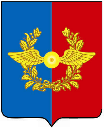 Российская ФедерацияА Д М И Н И С Т Р А Ц И Я Среднинского городского поселенияУсольского муниципального районаИркутской областиП О С Т А Н О В Л Е Н И ЕОт 16.05.2023 г.                                                                                               № 37р.п. СреднийОб утверждении Перечня автомобильных дорог общего пользования местного назначения Среднинского муниципального образованияВ соответствии с Гражданским кодексом Российской Федерации, с пунктом 5 статьи 13 Федерального закона от 08 ноября 2007 года  №257-ФЗ «Об автомобильных дорогах и о дорожной деятельности в Российской Федерации и о внесении изменений в отдельные законодательные акты Российской Федерации», Федеральным законом от 06 октября 2003 года № 131-ФЗ "Об общих принципах организации местного самоуправления в Российской Федерации", с Решением Думы городского поселения Среднинского муниципального образования третьего созыва от 25 декабря 2013 года № 58 «Об утверждении «Положения об учете муниципального имущества городского поселения Среднинского муниципального образования»», Уставом Среднинского муниципального образования, Администрация Среднинского городского поселения Усольского муниципального района Иркутской областиП О С Т А Н О В Л Я Е Т:1. Утвердить Перечень автомобильных дорог общего пользования местного значения Среднинского муниципального образования (прилагается).2. Опубликовать настоящее постановление в газете «Информационный бюллетень Среднинского муниципального образования» и разместить в сетевом издании «Официальный сайт городского поселения Среднинского муниципального образования» в информационно-телекоммуникационной сети Интернет (http:srednyadm.ru).3.  Настоящее постановление вступает в силу после его официального опубликования.И.о. главы Среднинского городского поселения Усольского муниципального района                                           Е.В. Афанасьева  ИСПОЛНИТЕЛЬ:Ведущий специалист поблагоустройству и землепользованию_________ _______ Е.В. Печерскаятел. 89025760245СОГЛАСОВАНО:Заместитель Главы                       ____________ _________ Е.В. АфанасьеваГлавный специалист поюридическим вопросам инотариальным действиям              _________   __________Л.С. Цубикова  РАССЫЛКА:1 экз. –  в дело № 01-01-04Электронная версия правового акта и приложения(и) к нему соответствует бумажному носителю.УТВЕРЖДЕНОПостановлением администрации Среднинского городского поселения Усольского муниципального района Иркутской области от 16.05.2023 г. № 37ПЕРЕЧЕНЬавтомобильных дорог общего пользования местного назначения Среднинского муниципального образования№п/пНаименование   Идентификационный номерПротяженность (км.)1Проезд от КПП до ДОС-4625-240-560-ОП-МП-25Н-0011,2882Автомобильная дорого по ул. Мотовозная25-240-560-ОП-МП-25Н-0020,3363Автомобильная дорого по ул. Железнодорожная25-240-560-ОП-МП-25Н-0030,2274Автомобильная дорога по ул. 1-я Степная25-240-560-ОП-МП-25Н-0040,4485Автомобильная дорога по ул. 2-я Рабочая25-240-560-ОП-МП-25Н-0050,4626Автомобильная дорога по ул. Лесная25-240-560-ОП-МП-25Н-0060,3727Автомобильная дорога по ул. 1-я Рабочая25-240-560-ОП-МП-25Н-0070,4848Проезд от ДОС-42 до ДОС-39 (вдоль ДОС-43, ДОС-41, ДОС-40, ДОС-38)25-240-560-ОП-МП-25Н-0080,4509Проезд ДОС-28 до ДОС-22 (вдоль ДОС-32, ДОС-31, ДОС-25, ДОС-24, ДОС-2325-240-560-ОП-МП-25Н-0090,42510Проезд вдоль ДОС-3725-240-560-ОП-МП-25Н-0100,06811Проезд вдоль ДОС-26 до ДОС-30 (мимо ДОС-29)25-240-560-ОП-МП-25Н-0110,22012Проезд от ДОС-35 до пересечения с дорогой к школе25-240-560-ОП-МП-25Н-0120,19613Проезд от ул. Лесной до ул. Железнодорожная25-240-560-ОП-МП-25Н-0130,13414Проезд ДОС-28 до ДОС-3425-240-560-ОП-МП-25Н-0140,17815Проезд ДОС-45 до ДОС-3625-240-560-ОП-МП-25Н-0150,11716Автомобильная дорога по ул. 3-я Степная25-240-560-ОП-МП-25Н-0160,39817Автомобильная дорога по ул. Лесозаводская25-240-560-ОП-МП-25Н-0170,44118Проезд от ТЦ «Светлана» до автостоянки25-240-560-ОП-МП-25Н-0180,51819Автомобильная дорога переулок Зелёный25-240-560-ОП-МП-25Н-0190,18920Автомобильная дорога по ул. 2-я Степная25-240-560-ОП-МП-25Н-0200,29321Проезд от ДОС-45 до ДОС-3825-240-560-ОП-МП-25Н-0210,07222Проезд вдоль ДОС-4525-240-560-ОП-МП-25Н-0220,09923Проезд от КПП до ДОС-26 (мимо общежития № 4425-240-560-ОП-МП-25Н-0230,50024Проезд от КПП до ДОС-4025-240-560-ОП-МП-25Н-0240,34825Проезд от ул. Лесозаводская до выезда на автодорогу в/ч 62266-Б (в сторону аэродрома)25-240-560-ОП-МП-25Н-0250,35426Проезд от ДОС-8 до пересечения с проезд от ДОС-25 до ДОС-125-240-560-ОП-МП-25Н-0260,12627Проезд от пересечения с проездом от КПП до ДОС-46 до ул. Лесозаводской25-240-560-ОП-МП-25Н-0271,11628Проезд от ДОС-16 до пересечения с проездом от ДОС-25 до ДОС-125-240-560-ОП-МП-25Н-0280,30829Проезд от ДОС-1 до ДОС-2525-240-560-ОП-МП-25Н-0290,464